Onderwerp:	Vastlegging provisionele kredieten voor de personeelskosten van  de Junior Professional Officer (JPO) actief bij FAO – B.A. 14 54 35 35.60.11 – Interventie 2162.Executive SummaryMet voorliggende nota wordt de provisionele vastlegging aangevraagd voor de personeelskosten verbonden aan het  JPO-programma bij FAO (Food and Agriculture Organization of the United Nations);Met nota D4.1/JV/DEV.05.06.01/2019/9245 van 15 juli 2019, heeft toenmalig Minister van Ontwikkelingssamenwerking, Alexander De Croo, zijn akkoord verleend om bij FAO een JPO-post te financieren voor de maximale duur van 3 jaar (bijlage 1). De totale kostprijs voor het JPO-contract gedurende de eerste 2 jaar komt neer op $ 280.859. Zie kostenramingen in bijlage 2 en 2a. Voor deze JPO-post werd in 2019 enkel een voorafbetaling 225.000 USD aan FAO overgemaakt (bijlage 3). Sindsdien  werden geen bijdragen meer betaald en werd op 25 mei 2021 de goedkeuring gegeven om zijn contract voor een tweede jaar te verlengen (bijlage 4). De kostprijs hieraan verbonden werd geraamd op $ 132.760 (bijlage 2a).   Aangezien er op de rekening van de JPO, Jan Verlaak, onvoldoende budget beschikbaar is om de personeelskosten voor dit contract tot 14 juli 2022 te dekken, wordt voorgesteld om voor de dekking van de personeelskosten een bedrag van $ 55.859 ($ 280.859 - $ 225.00), equivalent aan 45.876 Euro op 8 juni 2021, te vereffenen (betalingsaanvraag in bijlage 8). Wettelijke basisFinanciewet van 22 december 2020 voor het begrotingsjaar 2021.Wet van 19 maart 2013 betreffende de Belgische Ontwikkelingssamenwerking.ADVIES INSPECTEUR VAN FINANCIËNAdvies                        Datum                   HandtekeningZie nota D2.1/JV/DEV/05.06.04 2021/56 ramingstaat provisionele kredieten van 5/1/20201    GUNSTIG ADVIES IF 8/1/2021 (bijlage 6 en 6a)Koninklijke uitvoeringsbesluiten van de wet van 25 mei 1999 betreffende de Belgische internationale samenwerking, zoals gewijzigd door de wet van 2 januari 2001 houdendesociale, budgettaire en andere bepalingen en door de wet van 20 juli 2006 houdende diverse bepalingen.Koninklijk besluit van 22 februari 1984 en ministerieel besluit van 15 juni 1974.De terbeschikkingstelling van JPO’s gebeurt op vrijwillige basis. De basisakkoorden die met de verschillende internationale organisaties hiervoor afgesloten worden, regelen de bepalingen van de terbeschikkingstelling van de JPO’s en de financiële modaliteiten. Met FAO werd in 2011 een akkoord ““Agreement between the Government of Belgium and FAO concerning the Belgian Associate Professional Offciers programme” afgesloten waarin in Artikel 3 de financiële regelingen omschreven staan (bijlage 5). Omschrijving en budettaire implicatiesMet nota D4.1/JV/DEV.05.06.01/2019/9245 van 15 juli 2019 toenmalig Minister van Ontwikkelingssamenwerking, Alexander De Croo, beslist om 13 bijkomende JPO’s te financieren waaronder 1 JPO-post bij FAO, voor de maximale duur van 3 jaar. De totale kostprijs voor de eerste 2 jaar van het contract van deze JPO bij FAO komt neer op $ 280.859 ($ 148.099 voor het eerste jaar en $ 132.760 voor het tweede jaar (zie bijlage 2 en 2a)). Voor deze JPO-post werd in 2019 een voorafbetaling 225.000 USD aan FAO overgemaakt (bijlage 3).De JPO heeft zijn functie op 15 juli 2020 opgenomen en uit de financiële rapportage blijkt dat er op zijn individuele rekening nog een saldo beschikbaar was van $ 92.787 waarvan de verdere personeelsbijdragen nog moeten uitbetaald worden (bijlage 5). Op 25 mei 2021 gaf onze administratie van FAO de toestemming om het contract van JPO, Jan Verlaak, voor een 2de jaar te verlengen (bijlage 4). De kostprijs hieraan verbonden wordt geraamd op $ 132.760 (bijlage 2a). Aangezien er op de rekening van de JPO onvoldoende budget beschikbaar is om de personeelskosten voor dit contract tot 14 juli 2022 te dekken, wordt voorgesteld om de personeelskosten ten bedrage van $ 55.859 te vereffenen. Op de begroting Ontwikkelingssamenwerking 2021, wet van 22 december 2020, werd op B.A. 14.54.35.35 60 11 Multilateraal Samenwerkingspersoneel een omslag van 3.000.000 Euro voorzien. Met nota D2.1/JV/DEV/05.06.04.2021/56 van 5 januari 2021, werd de goedkeuring gevraagd voor de provisionele kredieten voor de vastleggingen en vereffeningen van de personeelskosten van de actieve en nieuwe JPO’s aan de verschillende VN organisaties. Voor de raming van de personeelskosten voor de actieve JPO’s werd een bijdrage van 1.249.500 Euro geraamd. De Inspecteur van Financiën heeft op deze nota op 8 januari 2021 gunstig advies gegeven (bijlage 6 en 6a).Voorstel tot beslissingRekening houdend met het feit dat:het totaal van de kostenramingen, lopende over 2 jaar, voor deze JPO neer komt op $ 280.859 (bijlage 2 en 2a);in totaal voor deze JPO-post $ 225.000 vereffend werd in 2019 (bijlage 3);de kostenraming voor het 2de jaar neer komt op $ 132.760 (bijlage 2a);op de rekening van de JPO onvoldoende budget beschikbaar is om de personeelskosten voor dit contract tot 14 juli 2022 te dekken (bijlage 7); de organisatie over voldoende middelen wenst te beschikken om de verlening van het contract te garanderen;wordt voorgesteld om voor de dekking van de personeelskosten van de JPO bij FAO een bedrag van $ 55.859, te vereffenen (betalingsaanvraag in bijlage 8). Overwegende dat er nog voldoende middelen beschikbaar zijn op B.A. 14.54.35.35 60 11 Multilateraal Samenwerkingspersoneel wordt voor de verlening van het contract van de JPO bij FAO een vastlegging voor een bedrag van $ 55.859, equivalent aan € 45.876 op 8 juni 2021, aangevraagd. Catherine GALANDDirectrice D2Bijlage 1: Akkoord Minister Nieuwe financiering Nota D4.1/JV/DEV.05.06. 01/2019/9245 van 15 juli 2019,Bijlage 2 en 2a: Kostenramingen 1ste en 2de jaarBijlage 3. Nota B&B financiering $ 225.000 voor de JPO eerste 18 maandBijlage 4. Approval extension requestBijlage 5. Agreement between the Government of Belgium and FAO concerning the Belgian Associate Professional Offciers programmeBijlage 6 en 6a: Nota D2.1/JV/DEV/05.06.04 2021/56 ramingstaat provisionele kredieten van 5/1/20201    GUNSTIG ADVIES IF 8/1/2021Bijlage 7: Financieel rapport FAOBijlage 8: Betalingsaanvraag FAO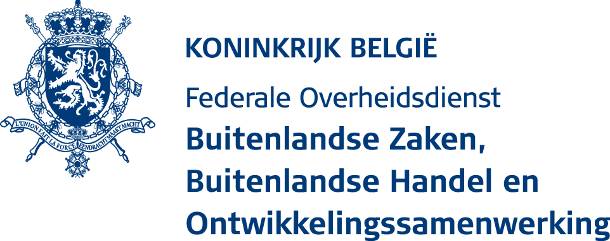 D2.1 VN SysteemNota aan de Stafdirectie Begroting en BudgetcontroleNota aan de Stafdirectie Begroting en BudgetcontroleNota aan de Stafdirectie Begroting en BudgetcontroleNota aan de Stafdirectie Begroting en BudgetcontroleNota aan de Stafdirectie Begroting en Budgetcontroleons kenmerkcontactcontactdatumD2.1/JV/DEV 05.06.04.2021/02 501 44 65 – 0477 76 19 1402 501 44 65 – 0477 76 19 14